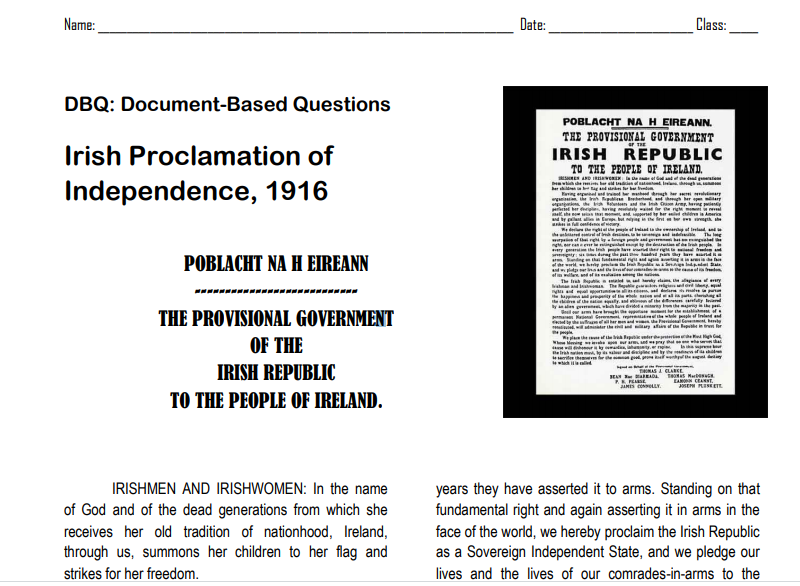 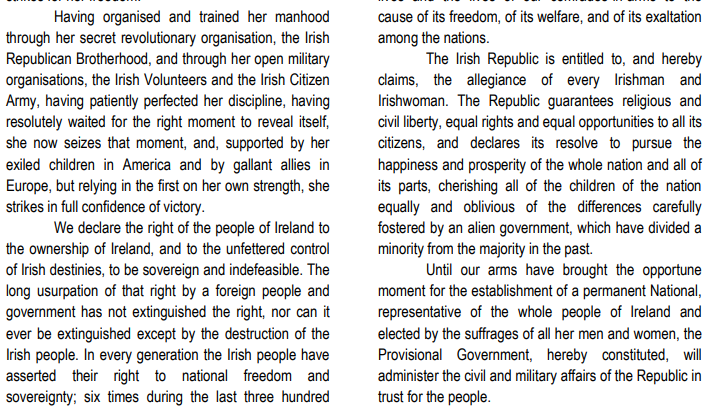 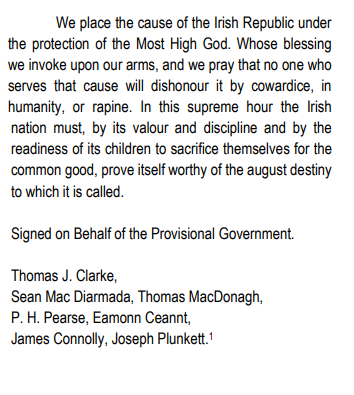 Answer the questions:Find the meaning of the following words in your dictionary:ProclamationSovereignIndefeasible To whom was the Proclamation addressed to?What organisations had a part in the proclamation?What do you think is meant by ‘our exiled children in America’?Where were Ireland’s ‘gallant allies in Europe’?How many times in 300 years did the Irish people rebel?What did the authors mean by ‘arms’? How many people signed the Proclamation? What were their names?What title did the signatories give themselves?What do you think these men meant by naming themselves the ‘provisional Government?’What did the men that signed the Proclamation want for Ireland?What problems did these people see with Ireland at the time?